Gatsby Funeral ToastYou will prepare a toast to share at Gatsby’s funeral before Monday’s class. Below are considerations you should make before writing your toast. Bring to class tomorrow! Since you are bringing the words, I will bring the non-alcoholic bubbly. After all, it’s only right considering prohibition and Gatsby’s infamous parties. 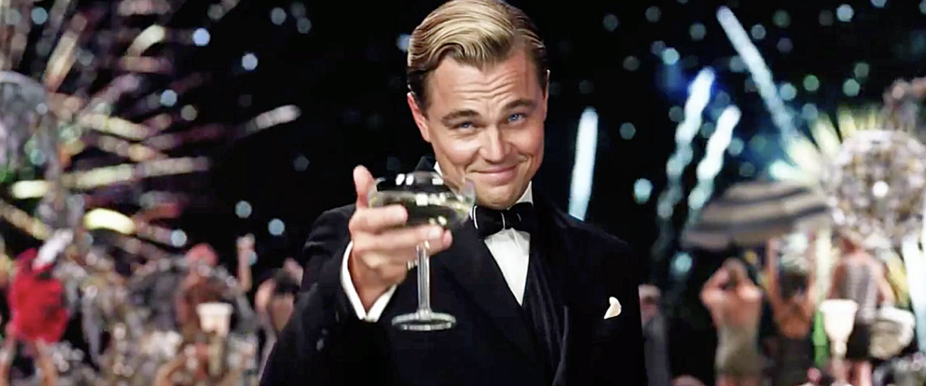 Questions to ConsiderBrainstormingSpeakerWhich character of the novel are you?How would the voice of this character sound?What would this character say?OccasionHow does the occasion affect what the speaker will say? How does the occasion affect how the speaker will say it?AudienceWho is all at the funeral?How will this affect what the speaker says? How will this affect how the speaker says it?PurposeWhat is the speaker’s goal or purpose for this toast?How will the speaker achieve this purpose? 